Job Shadow Tip Sheet -Employer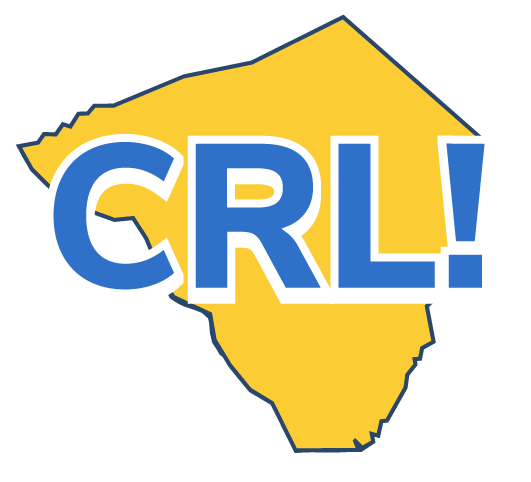 Before the Job Shadow ❒ Provide the School Coordinator with website link(s) about your company, industry, and profession to help the student prepare for the job shadow.  ❒ Find out what the student is currently focused on in the classroom so you can link the job shadow to the curriculum.  ❏ Ask the coordinator or teacher for tips on how best to interact with the student, and let them know of any concerns you may have.  ❒ Let the students know where to go when they arrive at your workplace. If they need identification to enter, be sure to tell them that. Provide a contact name for person they will be meeting with.  During the Job Shadow ❒ Give students instruction in workplace safety, if needed. Include a safety talk at the start of  the day and highlight potential hazards.  ❒ Be sure the student shadowing you is engaged in a range of activities throughout the day.  Try to choose activities that highlight the skills needed to do your job.  ❒ Ensure the student cannot inadvertently disrupt or damage your work. ❒ Be ready to adjust the level of difficulty of any shared tasks depending on the student’s  abilities.  ❒ Share the educational and career path you took to your current position.❒ Be completely realistic/genuine about pros and cons of the job❒ Ask questions about what the student shadowing you is learning, and what his/her career  aspirations are.  ❒ Talk about how school subjects (such as math and language arts) and good habits (such as  punctuality and consistent attendance) are important skills in the workplace.  After the Job Shadow ❒ Provide feedback to the coordinator to improve future job shadows using the WBL Activity  Evaluation. Go Deeper ❒ Share a blurb about the job shadow with photos on your company website or social  media.  Make sure you have school permission to use student photos!❒ Consider other ways you might use the job shadow to promote your company’s visibility  in the community.  ❒ Talk to the coordinator about being a classroom speaker, helping with curriculum, or  participating in Career Days, Mock Interviews, or Internships.  